ЗаключениеКонтрольно-счётной палаты Дубровского районана проект решения Сергеевского сельского Совета народных депутатов «О бюджете Сергеевского сельского поселения Дубровского муниципального района Брянской области на 2020 год и на плановый период 2021 и 2022 годов»п. Дубровка 2019Общие положенияЗаключение Контрольно-счетной палаты Дубровского района на проект решения Сергеевского сельского Совета народных депутатов  «О бюджете  Сергеевского сельского поселения Дубровского муниципального района Брянской области на 2020 год и на плановый период 2021 и 2022 годов» (далее – Заключение) подготовлено в соответствии с Бюджетным кодексом Российской Федерации, Положением «О Контрольно-счетной палате Дубровского района»,  правовыми актами федерального,  областного законодательства и муниципальными правовыми актами Сергеевского сельского поселения.Проект решения Сергееского сельского Совета народных депутатов  «О бюджете  Сергеевского сельского поселения Дубровского муниципального района Брянской области на 2020 год и на плановый период 2021 и 2022 годов» внесен Сергеевской сельской администрацией на рассмотрение в Сергеевский сельский Совет народных депутатов в срок, установленный пунктом 4.1  Решения Сергеевского сельского Совета народных  депутатов от 26.05.2015 №26  «О Порядке составления, рассмотрения и утверждения проекта бюджета муниципального образования «Сергеевское сельское поселение», а так же представления, рассмотрения и утверждения отчетности об исполнении бюджета муниципального образования «Сергеевское сельское поселение» и его внешней проверке».2.  Параметры прогноза исходных экономических показателей для составления проекта решения Сергеевского сельского Совета народных депутатов  «О бюджете  Сергеевского сельского поселения Дубровского муниципального района Брянской области на 2020 год и на плановый период 2021 и 2022 годов»Прогноз социально-экономического развития Сергеевского сельского поселения разработан на основе данных социально – экономического развития территории за последний отчетный период, ожидаемых результатов развития экономики и социальной сферы в текущем году и предшествует составлению проекта бюджета Сергееского сельского поселения на очередной финансовый 2020год и плановый период 2021 и 2022 годов.Прогноз социально-экономического развития Сергеевского сельского поселения на 2020 год разработан в трех  вариантах.   Показатели прогноза разработаны с учетом повышения цен на природный газ, тепловую энергию,  электроэнергию естественных монополий и услуги организаций ЖКХ, индексации заработной платы на период до 2022 года.       	Доходная часть бюджета Сергеевского сельского поселения складывается из налога на доходы физических лиц, налога на имущество, земельного налога, дотаций и   субвенций.3. Общая характеристика проекта бюджета Сергеевского сельского поселения Дубровского муниципального района Брянской области на 2020 год и на плановый период 2021 и 2022 годов.3.1.  Основные параметры бюджета поселения, структурные особенности и основные характеристики проекта решения о бюджете.Динамика основных параметров бюджета  Сергеевского сельского поселения на 2020-2022 годы  характеризуется постепенным повышением доли доходов  по сравнению с оценкой 2019 года. В 2020 году доля доходов бюджета прогнозируется на уровне 25,2 %, в 2021 году –22,8 % и в 2022 году – 25,9 процента.Прогноз основных параметров бюджета Сергееского сельского поселения   в 2019-2020  годах и на плановый период 2021-2022 годов представлен в таблице.Объем расходов бюджета на 2020  год прогнозируется в  сумме  1230,9  тыс. рублей, что составляет  91,5  % уровня 2019 года, на 2021 год – 1207,6 тыс. рублей, на 2022 год – 1237,8 тыс. рублей.3.2. Анализ соответствия проекта решения Бюджетному кодексу  РФ  и иным  нормативным правовым  актам Проект решения о бюджете Сергеевского сельского поселения Дубровского муниципального района Брянской области на 2020 год и на плановый период 2021 и 2022 годов подготовлен в соответствии с требованиями Бюджетного  кодекса Российской  Федерации, Федерального закона от 06.10.1999 № 184-ФЗ «Об общих принципах организации законодательных (представительных) и исполнительных органов государственной власти субъектов Российской Федерации», Федерального закона от 06.10.2003 № 131-ФЗ «Об общих принципах организации местного самоуправления в Российской Федерации», Решение Сергеевского сельского Совета народных депутатов  от 26.05.2015 №26  «О Порядке составления, рассмотрения и утверждения проекта бюджета муниципального образования «Сергеевское сельское поселение», а так же представления, рассмотрения и утверждения отчетности об исполнении бюджета муниципального образования «Сергеевское сельское поселение» и его внешней проверке» иных нормативных правовых актов в области бюджетных отношений.Пунктом 1 решения определены основные характеристики бюджета на 2020 год (доходы, расходы, дефицит бюджета, а также верхний предел муниципального внутреннего долга).Пунктом 2 решения определены основные характеристики бюджета на  плановый период 2021 и 2022 годы (доходы, расходы, дефицит бюджета, объемы условно утвержденных расходов на 2021 и 2022 годы, предусмотренные п. 3 ст. 184.1 Бюджетного кодекса РФ, а также верхний предел муниципального внутреннего долга).  Пунктом 3 решения (с приложением) устанавливаются доходы на 2020 год и на плановый период 2021 и 2022 годов.  Пунктом 4   решения (с приложением) утверждены нормативы распределения доходов на 2020 год и на плановый период 2021 и 2022 годов.  Пунктом 5 решения (с приложением) установлен перечень главных администраторов доходов  бюджета.Пунктом 6 решения (с приложением) установлен перечень главных администраторов источников финансирования дефицита  бюджета.Пунктом 7 решения (с приложением) устанавливается  ведомственная структуру расходов  на 2020 год и на плановый период 2021 и 2022 годов.  Пунктом  8 решения (с приложением) устанавливается  распределение расходов бюджета по разделам, подразделам, целевым статьям на 2020 год и на плановый период 2021 и 2022 годов.Пунктом  9  решения (с приложением) устанавливается   распределение расходов бюджета по муниципальным программам и непрограммным направлениям деятельности  на  2020 год и на плановый период 2021 и 2022 годов.Пунктом  10 решения устанавливается   объем  межбюджетных  трансфертов,  получаемых из других бюджетов, на 2020 год и на плановый период 2021 и 2022 годов.Пунктом 11 решения устанавливается объем межбюджетных трансфертов, предоставляемых другим бюджетам бюджетной системы Брянской области, на 2020 год и плановый период 2021 и 2022 годов.Пунктом 12 решения устанавливается размер резервного фонда Сергеевской сельской администрации  на 2020 год и на плановый период 2021 и 2022 годов.Пунктом 13  решения устанавливается в соответствии с пунктом 8 статьи 217 Бюджетного кодекса Российской Федерации дополнительные основания для внесения изменений в сводную бюджетную роспись бюджета Сергеевского сельского поселения Дубровского муниципального района Брянской области без внесения изменений в настоящее Решение.Пунктом 14 решения устанавливается, что Глава Сергеевской сельской администрации не вправе принимать в 2020 году решения, приводящие к увеличению штатной численности муниципальных служащих, за исключением случаев принятия решений о наделении исполнительных органов дополнительными полномочиями, требующими увеличения штатной численности персонала.Пунктом  15 решения устанавливается, что главные распорядители бюджетных средств обеспечивают контроль эффективного и целевого использования средств, запланированных на реализацию мероприятий муниципальных программ, своевременного их возврата, предоставления отчетности.Пунктом 16 решения устанавливается  объем и структуру источников внутреннего финансирования дефицита бюджета на 2020 год и на плановый период 2021 и 2022 годов.Пунктом 17 решения определены формат и сроки представления ежемесячной информации, ежеквартального отчета  об исполнении бюджета на 2020 год и на плановый период 2021 и 2022 годов.На основании изложенного Контрольно-счетная палата Дубровского района приходит к выводу, что проект решения о бюджете Сергеевского сельского поселения Дубровского муниципального района Брянской области на 2020 год и на плановый период 2021 и 2022 годов в целом соответствует Бюджетному кодексу РФ и иным актам законодательства в области бюджетных правоотношений.	4. Доходы проекта бюджета Сергеевского сельского поселения Дубровского муниципального района Брянской области на 2020 год и на плановый период 2021 и 2022 годов.Формирование доходной части  бюджета на 2020-2022  годы осуществлялось  в соответствии с нормами статьи 174.1 Бюджетного кодекса Российской Федерации, в условиях действующего бюджетного законодательства и законодательства о налогах и сборах с учетом положений нормативных правовых актов вступающих в действие с 1 января 2020 года и последующие годы. При расчетах показателей доходов использованы соответствующие прогнозируемые  показатели, учтены факторы, влияющие на величину объектов налогообложения и налоговой базы, а так же  принятые и предполагаемые к принятию изменения и дополнения в законодательство.Динамика показателей доходной части бюджета в 2020-2022 годах представлена в таблице.Доходы проекта   бюджета  на 2020 год предусмотрены в объеме 1230,9 тыс. рублей, что выше ожидаемой оценки исполнения  бюджета за 2019 год  на 247,6 тыс. рублей, или на 25,2 процента. В плановом периоде доходы бюджета прогнозируются в объеме 1207,6  тыс. рублей в 2021 году,  и 1237,8 тыс. рублей в 2022 году, темпы роста доходной части бюджета к предыдущему году прогнозируются на уровне 98,1 % и 102,5 % соответственно.В 2020 году увеличение поступлений налоговых и неналоговых доходов  к оценке ожидаемого исполнения прогнозируется в объеме 102,0 тыс. рублей, или на 42,1 процента. В 2019 году оценка ожидаемого исполнения налоговых и неналоговых доходов  бюджета принята в объеме утвержденных плановых назначений.Сокращение безвозмездных поступлений обусловлено сложившейся практикой распределения объемов целевых межбюджетных трансфертов областного бюджета в ходе  рассмотрения бюджета и его дальнейшего исполнения.4.1. Налоговые доходыНалоговые доходы бюджета в 2020 году планируются в объеме 236,0 тыс. рублей, темп роста к ожидаемой  оценке 2019 года составит 97,5 процента. На плановый период 2021  и 2022 годов прогнозные показатели налоговых доходов составляют 235,0 тыс. рублей и 236,0 тыс. рублей соответственно.  Темп роста в плановом периоде к предшествующему году прогнозируется в размере 99,6 % и 100,4 процента.В структуре доходов бюджета удельный вес налоговых доходов составит в 2019 году 24,6 %, в 2020 году – 19,2%, в 2021 и 2022 годах – 19,5% и 19,1 процента. В структуре собственных доходов доля налоговых доходов составит в 2019 году 100,0 %, в 2020 году – 68,6%, в 2021 и 2022 годах – 62,3% и 59,0 процентаДинамика прогнозируемого поступления налоговых доходов представлена в таблице.Динамика доходов от уплаты налога на доходы физических лиц в 2019 -2022 годах приведена в таблице.Доходы бюджета по  налогу на доходы физических лиц на 2020 год прогнозируются в сумме  5,0  тыс. рублей, темп роста к оценке 2019 года  –  100,0 процента.  Объем поступлений в бюджет в 2021 и 2022 годах прогнозируется в сумме  5,0  тыс. рублей и  6,0  тыс. рублей соответственно. Темпы роста к предыдущему году составят в 2021 году  – 100 %, в 2022 году –  120,0 процента. В 2022 году темп роста налога к уровню оценки исполнения бюджета 2019 года составляет 120,0 процента. В структуре налоговых доходов проекта бюджета в 2020 году на долю налога на доходы физических лиц приходится 1,4 %, в плановом периоде  –  1,3 % и 1,5 % соответственно.Расчет налога произведен исходя из норматива отчислений, установленного Бюджетным кодексом РФ в бюджеты поселений – 2% (пункт 2 статьи 61,5).Динамика  доходов от уплаты  единого сельскохозяйственного налогав 2020-2022 годах приведена в таблице.Доходы бюджета  по единому сельскохозяйственному налогу на 2020 год прогнозируются в сумме  1,0 тыс. рублей. В структуре налоговых доходов на долю единого сельскохозяйственного налога  приходится 0,3 процента. Поступление  налога в бюджет в 2021 и 2022 годах прогнозируется в сумме  1,0  тыс. рублей и  1,0  тыс. рублей соответственно. Темп роста к предыдущему году в плановом периоде составляет 100,0 % в 2021 году и 100,0 % в 2022 году. К уровню бюджета 2019 года темп роста налога в 2022 году составит 100,0 процента.Динамика  доходов от уплаты  налога на имущество физических лицв 2020-2022 годах приведена в таблице.Доходы бюджета  по налогу на имущество физических лиц на 2020 год прогнозируются в сумме  10,0  тыс. рублей, что на 1,0 тыс. рублей, или 9,1 % ниже ожидаемую оценку исполнения бюджета 2019 года. В структуре налоговых доходов на долю налога на имущество приходится 2,9 процента. Поступление  налога в бюджет в 2021 и 2022 годах прогнозируется в сумме  9,0  тыс. рублей соответственно. Темп роста к предыдущему году в плановом периоде составляет 2,4 % в 2021 году и 2,2 % в 2022 году. К уровню бюджета 2019 года темп роста налога в 2022 году составит 81,8 процента. Прогноз налога на имущество физических лиц на 2020 год произведен в условиях действующих норм налогового законодательства, с учетом изменений в области налоговой политики.Динамика  доходов от уплаты  земельного налога в 2020-2022 годах приведена в таблице.Доходы бюджета  по земельному налогу на 2020 - 2022 годы прогнозируются в сумме  35,0  тыс. рублей соответственно. В структуре налоговых доходов на долю налога на имущество приходится 10,2%, 9,3%, и 8,7  процента соответственно. 4.2 Неналоговые доходы Неналоговые доходы (доходы от продажи земельных участков) на 2020 год прогнозируются в сумме  108,0  тыс. рублей. Поступление  налога в бюджет в 2021 и 2022 годах прогнозируется в сумме  142,0  тыс. рублей и 164,0 тыс. рублей соответственно. Темп роста к предыдущему году в плановом периоде составляет 131,5 % в 2021 году и 115,5 % в 2022 году. 4.3. Безвозмездные поступленияПри планировании бюджета на 2020-2022 годы учтены объемы безвозмездных поступлений, предусмотренные проектом бюджета Дубровского муниципального района на 2020 год и на плановый период 2021 и 2022 годов. Общий объем безвозмездных поступлений  на 2020 год предусмотрен в сумме 886,9 тыс. рублей, что на 145,6 тыс. рублей или 19,6 процента больше планового объема безвозмездных поступлений бюджета 2019 года.  В сравнении с исполнением 2018 года объем безвозмездных поступлений 2019 года ниже на 39,3 тыс. рублей, или 5,0 процента. В общем объеме доходов проекта бюджета безвозмездные поступления составляют 72,0 %, что на 3,4 процентного пункта ниже  уровня 2019 года (75,4 процента).  Сокращение безвозмездных поступлений обусловлено сложившейся практикой распределения объемов целевых межбюджетных трансфертов в ходе рассмотрения бюджета и его дальнейшего исполнения.5. Расходы проекта бюджета Сергеевского сельского поселения Дубровского муниципального района Брянской области на 2020 год и на плановый период 2021 и 2022 годов.Объем расходов, определенный в проекте  решения о бюджете на 2020 год и на плановый период 2021 и 2022 годов» составляет:2020 год – 4923,1 тыс. рублей;2021 год – 4997,0 тыс. рублей;2022 год – 5167,9 тыс. рублей.По отношению к объему расходов, утвержденному решением на 2019 год, расходы,  определенные в проекте решения на 2020 год, составляют 94,7 %, на 2021 год  –  96,2  %, на 2022 год – 99,5 процента.5.1. Расходы в разрезе разделов и подразделов бюджетной классификацииПроектом бюджета на 2020 год и на плановый период 2021 и 2022 годов определено, что расходы будут осуществляться по всем 8 разделам бюджетной классификации расходов.Информация об объемах расходов бюджета  2018 - 2022 годов представлена в таблице.                                                                                                                        Тыс. рублейРасходы бюджета по всем разделам в соответствии с ведомственной структурой в 2020-2022 годах будет осуществлять 1 главный распорядитель бюджетных средств  – Сергеевская сельская администрация. Расходы бюджета по разделу 01 «Общегосударственные вопросы» определены проектом решения в следующих объемах:2020 год – 1097,0 тыс. рублей;2021 год – 1099,0 тыс. рублей;2022 год – 1136,7 тыс. рублей.Анализ динамики расходов  бюджета по данному разделу показывает, что по сравнению с текущим периодом в 2020 году отмечается снижение расходов на 1,8 %, в 2021 году  –  на 1,6 %, в 2022 году  увеличение на 1,7 процента. В общем объеме плановых расходов бюджета доля расходов по разделу 01 «Общегосударственные расходы» составляет в 2020 году –  89,1 %, в 2021 году – 91,0 %, в 2022 году – 91,8 процента.По подразделу 0102 «Функционирование высшего должностного лица субъекта Российской Федерации и муниципального образования» расходы запланированы на 2020 год  в сумме 467,4 тыс. рублей; на 2021 год – 482,6 тыс. рублей и  на 2022 год – 501,9 тыс. рублей.По подразделу 01 04 «Функционирование Правительства Российской Федерации, высших исполнительных органов государственной власти субъектов Российской Федерации, местных администраций» запланированы расходы на 2020 год  в сумме 614,6 тыс. рублей; на 2021 год – 575,2 тыс. рублей и  на 2022 год – 564,1 тыс. рублей.По подразделу 01 06 «Обеспечение деятельности финансовых, налоговых и таможенных органов и органов финансового (финансово-бюджетного) надзора» предусмотрены средства на реализацию переданных полномочий по решению отдельных вопросов местного значения поселений в соответствии с заключенными соглашениями в части осуществления внешнего муниципального финансового контроля на 2020 год – 5,0 тыс. рублей; на 2021 год – 5,0 тыс. рублей;  на 2022 год – 5,0 тыс. рублей; на реализацию переданных полномочий по решению отдельных вопросов местного значения поселений в соответствии с заключенными соглашениями в части осуществления внутреннего муниципального финансового контроля на 2020 год – 5,0 тыс. рублей; на 2021 год – 5,0 тыс. рублей;  на 2022 год – 5,0 тыс. рублей. По подразделу 01 11 «Резервные фонды» предусмотрены бюджетные ассигнования на непредвиденные расходы из резервного фонда Сергеевского сельского поселения Дубровского муниципального района Брянской области: по 3,0  тыс. рублей на 2020 год  и на плановый период 2021 и 2022 годов.По подразделу 01 13 «Другие общегосударственные вопросы» запланированы расходы на 2020 год – 2,0 тыс. рублей; на 2021 год – 28,2 тыс. рублей;  на 2022 год – 57,7 тыс. рублей, в том числе условно утвержденные расходы запланированы на 2021 год и на 2022 год.Расходы по разделу 02 «Национальная оборона»  определены проектом решения в следующих объемах:2020 год – 80,9 тыс. рублей;2021 год – 81,6 тыс. рублей; 2022 год – 84,7 тыс. рублей.Расходы бюджета по разделу 02 «Национальная оборона» запланированы с ростом к уровню 2019 года в 2020 году  –  на 2,0 %, в плановом периоде  –  на 2,9% и 6,8 процента соответственно. Расходы по разделу 03 «Национальная безопасность и правоохранительная деятельность» запланированы в следующих объемах:2020 год - 1,0 тыс. рублей;2021 год – 0,0 тыс. рублей; 2022 год – 0,0 тыс. рублей.В рамках данного раздела осуществляются мероприятия по защите населения и территории от чрезвычайных ситуаций природного и техногенного характера, мероприятия в сфере пожарной безопасности  и по повышению безопасности дорожного движения.Расходы по разделу 05 «Жилищно-коммунальное хозяйство» проектом решения определены в следующих объемах:2020 год – 37,0 тыс. рублей;2021 год – 27,0 тыс. рублей;2022 год – 16,3тыс. рублей.Анализ динамики планируемых расходов по данному разделу показывает их повышение в 2020 году на 59,5% по сравнению с текущим годом, в 2021 году повышение на 16,4 %, а в 2022 году снижение на  29,7 процента. 	Расходы по разделу 08 «Культура, кинематография»  в проекте бюджета запланированы на 2020 год в сумме 15,0 тыс. рублей.Расходы 2020 года по  сравнению с расходами 2019 года запланированы в объеме 100,0 процента. Доля расходов по разделу в структуре бюджета в 2020 году составит 1,2 процента. 	По подразделу 0801 «Культура, кинематография» предусмотрены расходы на реализацию мероприятий по охране, сохранению и популяризации культурного наследия в 2020 году. 	5.2. Расходы  в разрезе  главных распорядителей средств бюджетаВедомственная структура расходов бюджета  на 2020 год и на плановый период 2021 и 2022 годов сформирована по 1 главному распорядителю расходов бюджета. Информация об объемах планируемых расходов  бюджета в 2020 году и  плановом периоде 2021  и  2022 годов в представлена в приложении 7 к  проекту решения.6. Муниципальные программыВ соответствии с Бюджетным кодексом Российской Федерации проект бюджета на 2020 год и плановый период 2021-2022 годов сформирован в программной  структуре расходов на основе 1 муниципальной программы. Анализ распределения расходов бюджета по муниципальной программе на 2020 год и плановый период 2021 -2022  годов представлен в приложении 7 к решению. В соответствии с проектом решения расходы бюджета на реализацию муниципальной программы на 2020  год запланированы в  сумме 1227,9 тыс. рублей, что составляет 99,8 % общего объема расходов  бюджета, на 2021  год  –  1176,4  тыс. рублей,  на 2022  год  – 1177,0  тыс. рублей,  что составляет 97,4 % и 95,1 %  общего объема расходов бюджета соответственно.В соответствии с проектом решения бюджетные ассигнования на осуществление непрограммной деятельности на 2020 год предусмотрены в сумме 3,0 тыс. рублей, на  2021 год в сумме 31,2 тыс. рублей, на 2022 год в сумме 60,7 тыс. рублей.6.1. Муниципальная программа «Реализация отдельных полномочий Сергеевского сельского поселения Дубровского муниципального района Брянской области на 2020 год и на плановый период 2021 и 2022 годов».Ответственным исполнителем муниципальной программы является Сергеевская сельская администрация.В соответствии с проектом паспорта реализация муниципальной программы осуществляется в течение 2020-2022 годов.  Общий объем бюджетных ассигнований на реализацию муниципальной программы на 2020-2022 годы определен в сумме 3581,3 тыс. рублей, в том числе на 2020 год  –  1227,91 тыс. рублей, на 2021 год  –  1176,4 тыс. рублей, на 2022 год – 1177,0 тыс. рублей.Реализация программных мероприятий предусмотрена за счет двух источников финансового обеспечения: средств областного бюджета в сумме 247,2 тыс. рублей, в том числе на 2020 год  –  80,9 тыс. рублей, на 2021 год  –  81,6 тыс. рублей, на 2022 год – 84,7 тыс. рублей; собственных средств бюджета в сумме 3334,1 тыс. рублей, в том числе на 2020 год  –  1147,0 тыс. рублей, на 2021 год  –  1094,8 тыс. рублей, на 2022 год – 1092,3 тыс. рублей. Удельный вес расходов на реализацию муниципальной программы в общих расходах бюджета в 2020 году составляет 99,8 %, в 2021-2022 годах с  97,4% по 95,1 процента. Объем финансового обеспечения реализации муниципальной программы за счет средств областного и местного бюджетов на 2020-2022 годы, отраженный в проекте  паспорта муниципальной программы, соответствует объему бюджетных ассигнований, установленному проектом решения.Наибольшая доля в общем объеме бюджетных ассигнований на реализацию муниципальной программы приходится на мероприятие «Создание условий для эффективной деятельности главы и аппарата администрации»  в 2020 году -  88,1 %, в 2021 году – 89,9%, в 2022 году – 90,6 процента. Согласно приложению к муниципальной программе, результаты ее реализации характеризуются 6 показателями. В сравнении с 2019 годом количество показателей не изменилось.7. Источники финансирования дефицита бюджетаПроект бюджета на 2020 – 2022 года  прогнозируется  сбалансированный, по доходам и расходам. Пунктом 1 и 2 текстовой части проекта решения и  приложением 8 к проекту решения определены источники внутреннего финансирования дефицита  бюджета на 2020 год и на плановый период 2021 и 2022 годов.Анализ структуры источников внутреннего финансирования дефицита бюджета,  в 2019 году показывает, что  в структуре указанных источников основную долю занимают изменение остатков средств на счетах по учету средств бюджета.8. ВыводыПроект решения о бюджете Сергеевского сельского поселения Дубровского муниципального района Брянской области на 2020 год и на плановый период 2021 и 2022 годов подготовлен в соответствии с требованиями Бюджетного  кодекса Российской  Федерации, Федерального закона от 06.10.1999 № 184-ФЗ «Об общих принципах организации законодательных (представительных) и исполнительных органов государственной власти субъектов Российской Федерации», Федерального закона от 06.10.2003 № 131-ФЗ «Об общих принципах организации местного самоуправления в Российской Федерации», Решение Сергеевского сельского Совета народных депутатов  от 26.05.2015 №26  «О Порядке составления, рассмотрения и утверждения проекта бюджета муниципального образования «Сергеевское сельское поселение», а так же представления, рассмотрения и утверждения отчетности об исполнении бюджета муниципального образования «Сергеевское сельское поселение» и его внешней проверке» иных нормативных правовых актов в области бюджетных отношений.Доходы проекта   бюджета  на 2020 год предусмотрены в объеме 1230,9 тыс. рублей, что выше ожидаемой оценки исполнения  бюджета за 2019 год  на 247,6 тыс. рублей, или на 25,2 процента. В плановом периоде доходы бюджета прогнозируются в объеме 1207,6  тыс. рублей в 2021 году,  и 1237,8 тыс. рублей в 2022 году, темпы роста доходной части бюджета к предыдущему году прогнозируются на уровне 98,1 % и 102,5 % соответственно.Объем расходов, определенный в проекте  решения о бюджете на 2020 год и на плановый период 2021 и 2022 годов» составляет:2020 год – 4923,1 тыс. рублей;2021 год – 4997,0 тыс. рублей;2022 год – 5167,9 тыс. рублей.По отношению к объему расходов, утвержденному решением на 2019 год, расходы,  определенные в проекте решения на 2020 год, составляют 94,7 %, на 2021 год  –  96,2  %, на 2022 год – 99,5 процента.Проект бюджета на 2020-2022 годы  прогнозируется  сбалансированным по доходам и расходам.9. ПредложенияНаправить  заключение Контрольно-счетной палаты Дубровского района на проект решения Сергеевского сельского Совета народных депутатов «О бюджете Сергеевского сельского поселения Дубровского муниципального района Брянской области на 2020 год и на плановый период 2021  и 2022  годов» в Сергеевский сельский Совет народных депутатов с предложением принять решение «О бюджете Сергеевского сельского поселения Дубровского муниципального района Брянской области на 2020 год и на плановый период 2021  и 2022  годов»  с учетом предложений Контрольно-счетной палаты.Направить  заключение Контрольно-счетной палаты Дубровского района на проект решения Сергеевского сельского Совета народных депутатов «О бюджете Сергеевского сельского поселения Дубровского муниципального района Брянской области на 2020 год и на плановый период 2021  и 2022  годов» Главе Сергеевской сельской администрации.И.о председателя						Н.А. ДороденковаПоказатели2019 год(оценка)2020 год2021 год2022 годПоказателитыс. рублейтыс. рублейтыс. рублейтыс. рублейДоходы всего,983,31230,91207,61237,8в том числе собственные доходы242,0344,0377,0400,0Расходы1344,81230,91207,61237,8Дефицит (-) профицит (+)-361,50,00,00,0Наименование показателя20182019 (оценка)202020202021202120222022Наименование показателятыс. рублейтыс. рублейтыс. рублей% к пред. годутыс. рублей% к пред. годутыс. рублей% к пред. годуДоходывсего1089,4983,31230,9125,21207,698,11237,8102,5Налоговые и неналоговые доходы:308,8242,0344,0142,1377,0109,6400,0106,1налоговые доходы308,8242,0236,097,5235,099,6236,0100,4неналоговые доходы0,00,0108,00,0142,0131,5164,0115,5Безвозмездныепоступления780,6741,3886,9119,6830,693,6837,7100,8Наименование показателя20182019 (оценка)202020202021202120222022Наименование показателятыс. рублейтыс. рублейтыс. рублей% к пред. годутыс. рублей% к пред. годутыс. рублей% к пред. годуНалоговые доходы308,8242,0344,0142,1377,0109,6400,0106,1Налог на доходы физических лиц5,05,05,0100,05,0100,06,0120,0Единый сельскохозяйственный налог18,31,01,0100,01,0100,01,0100,0Налог на имущество физических лиц10,811,010,090,99,090,09,0100,0Земельный налог274,6225,035,015,635,0100,035,0100,0Неналоговые доходы0,00,0108,00,0142,0131,5164,0115,5Доходы от продажи земельных участков0,00,0108,00,0142,0131,5164,0115,5ПоказателиОценка 2019 годаПрогнозПрогнозПрогнозПоказателиОценка 2019 года2020 год2021 год2022 годНалоги на доходы физических лиц5,05,05,06,0Доля в налоговых доходах, %2,11,41,31,5К предыдущему году, тыс. руб.0,00,00,01,0К предыдущему году, %0,00,00,0120,0Темп роста к оценке 2019 годаХ100,0100,0120,0ПоказателиОценка 2019 годаПрогнозПрогнозПрогнозПоказателиОценка 2019 года2020 год2021 год2022 годЕдиный сельскохозяйственный налог1,01,01,01,0Доля в налоговых доходах, %0,40,30,30,2К предыдущему году, тыс. руб.-17,30,00,00,0К предыдущему году, %5,5100,0100,0100,0Темп роста к оценке 2019 годаХ100,0100,0100,0ПоказателиОценка 2019 годаПрогнозПрогнозПрогнозПоказателиОценка 2019 года2020 год2021 год2022 годНалог на имущество физических лиц11,010,09,09,0Доля в налоговых доходах, %4,52,92,42,2К предыдущему году, тыс. руб.0,2-1,0-1,00,0К предыдущему году, %101,890,990,0100,0Темп роста к оценке 2019 годаХ90,981,881,8ПоказателиОценка 2019 годаПрогнозПрогнозПрогнозПоказателиОценка 2019 года2020 год2021 год2022 годЗемельный налог225,035,035,035,0Доля в налоговых доходах, %93,010,29,38,7К предыдущему году, тыс. руб.-49,6-190,00,00,0К предыдущему году, %81,915,6100,0100,0Темп роста к оценке 2019 годаХ15,615,615,6Наименование показателя20182019 (оценка)202020202021202120222022Наименование показателятыс. рублейтыс. рублейтыс. рублей% к пред. годутыс. рублей% к пред. годутыс. рублей% к пред. годуБезвозмездныепоступления, из них780,6741,3886,9119,6830,693,6837,7100,8дотации692,8547,0791,0144,6749,094,7753,0100,5субвенции72,879,380,9102,081,6100,984,7103,8межбюджетные трансферты15,0115,015,013,00,00,00,00,0НаименованиеРз2018 год2019 годоценкапроектпроектпроектНаименованиеРз2018 год2019 годоценка2020 год2021 год2022 год2018 год2019 годоценка2020 год2021 год2022 годОбщегосударственные вопросы01980,41117,31097,01099,01136,7Национальная оборона0272,879,380,981,684,7Национальная  безопасность и правоохранительная деятельность030,00,01,00,00,0Национальная экономика040,0100,00,00,00,0Жилищно-коммунальное хозяйство059,523,237,027,016,3Культура, кинематография0815,015,015,00,00,0Социальная политика100,010,00,00,00,0Итого1077,71344,81230,91207,61237,7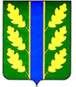 